12.00 – работа мастер-классов: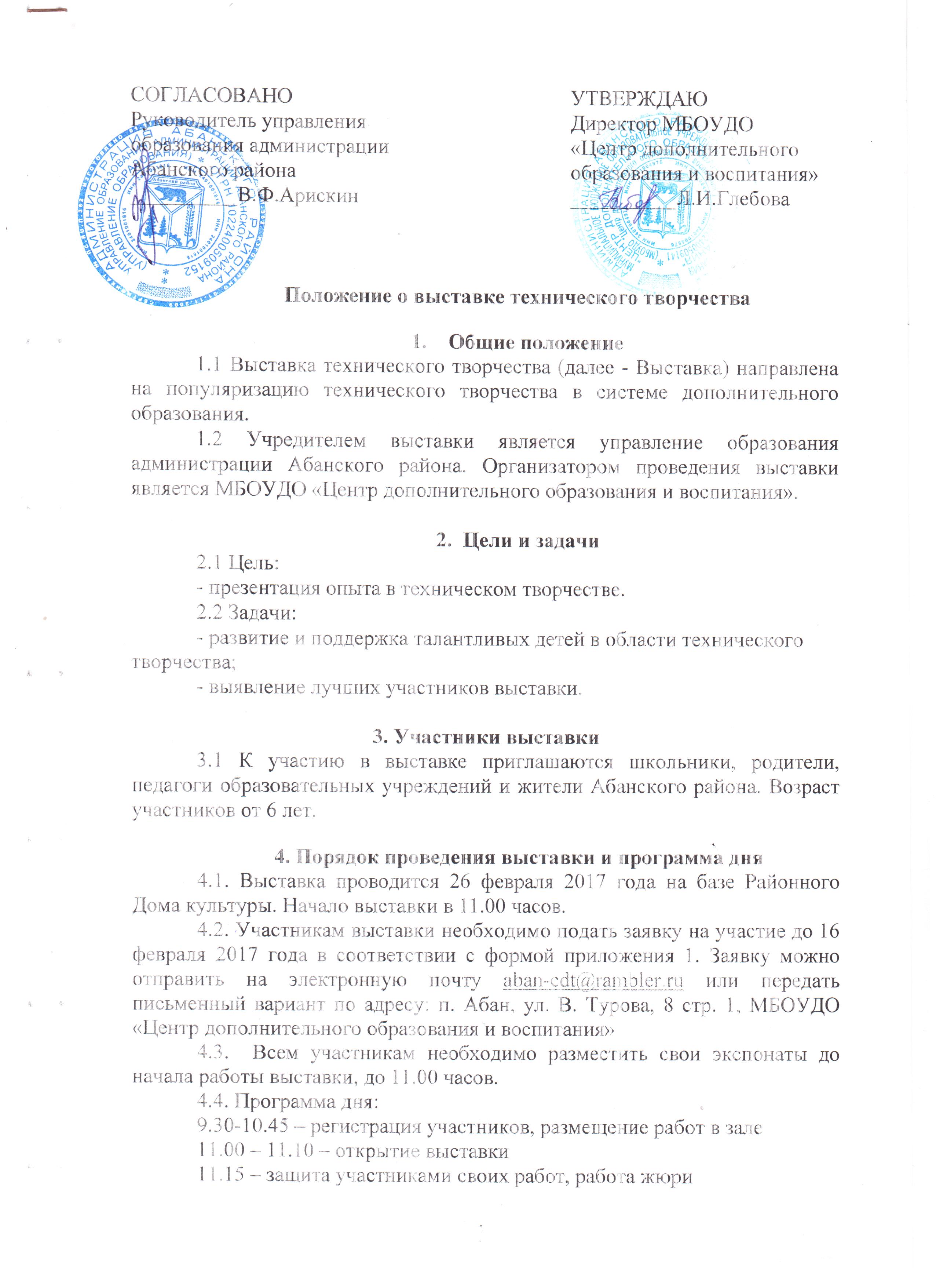 1. Изготовление элементарных моделей с использованием радиоэлектроники. (Печенкина М.А., учитель Абанской СОШ №3)2. Легоконструирование. (команда старшеклассников Абанской СОШ №3)3. 3D моделирование (инженерный дизайн). (команда старшеклассников Абанской СОШ №3)4. Изготовление авиамодели с резиномотором. (Зосимов И.А.)Для участия в мастер-классе № 1 необходимо иметь с собой деньги на расходный материал - если есть желание забрать модель себе.5. Направления выставки5.1 Экспонаты на выставку могут быть представлены по следующим направлениям:- начальное моделирование и конструирование (бумажные и деревянные модели, макеты);- начальное техническое моделирование (модели машин,  механические игрушки);- авиамоделирование  (модели самолетов, летающих объектов);- робототехника;- лего-конструирование (для детей 6-10 лет);6. Требование к работам6.1. На выставку принимаются работы, выполненные из любого материала. 6.2. К работе должно быть приложено техническое описание, содержащее технические характеристики и другие необходимые сведения. 6.3 В обязательном порядке работы должны быть снабжены этикеткой (Приложение 2).       6.4. К участию в выставке не допускаются:работы, противоречащие этическим нормам;работы, авторство которых не принадлежит участнику;неэстетичные, небрежно выполненные работы;работы, не поданные в заявке.   6.5. Критерии оценки конкурсных работ:сложность работы;оригинальность, изобретательство;качество изготовления, дизайн;возможности практического применения изделия;самостоятельность выполнения;качество описания работы.7.   Порядок подведения итогов Конкурса7.1 При подведении итогов, жюри определяет победителей, занявших первое, второе, третье места, в каждом направлении.7.2 Победители будут награждены грамотами. 7.3 По итогам работы районного жюри оформляется итоговый протокол, который будет выставлен на сайте МБОУДО «Центр дополнительного образования и воспитания»  http://aban-cdt.ucoz.ru/, а также в группе ВКонтакте http://vk.com/club3778834 27 февраля 2017 года. 7.4. Жюри оставляет за собой право не определять победителя, если в одном направлении участников менее трех.По всем вопросам обращаться: Глебова Л.И., 23-271Приложение 1Заявка на участие в выставке технического творчестваДиректор _________Приложение 2Школа ФИО автора Название работыНаправление ФИО руководителя (при наличии)ФИО автора, возраст Название работыНаправление Название ОУ